Publicado en Barcelona el 26/02/2024 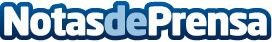 Palau Decor mejora su presencia avanzada y obtiene una mayor notoriedad onlineLa compañía ha mejorado su presencia online con la ayuda del Kit Digital y ha conseguido una mejora en su posicionamiento webDatos de contacto:CarlosOnlinevalles 937685249Nota de prensa publicada en: https://www.notasdeprensa.es/palau-decor-mejora-su-presencia-avanzada-y Categorias: Interiorismo Marketing Digital http://www.notasdeprensa.es